2016 State Pageant 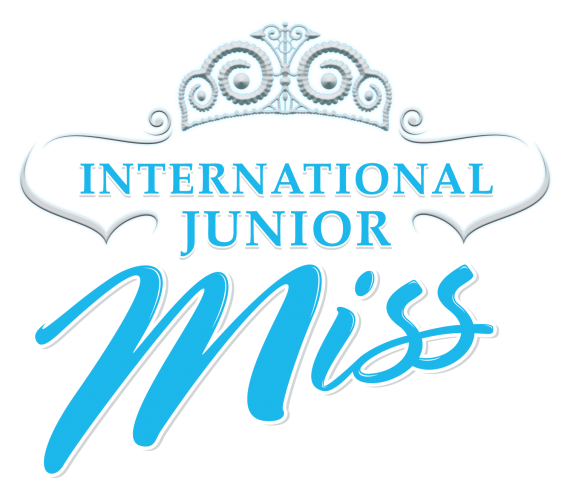 International Junior MissCash Award Pay-Out FormI’ve received a cash award in the amount of: $ ___________Contestant: _______________________________________________________Parent’s Signature: _________________________________________________Date: ___________________________